Plan Nacional de Litigio Estratégico 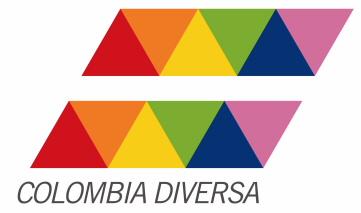 Preparado por: Colombia Diversa – Área de Litigio. Tema: Libreta Militar y hombres trans. Estado: En Ejecución. Asunto y Objetivo: Los hombres trans encuentran dificultades y problemas para acceder a la libreta militar porque se encuentran en un imposible jurídico: (a) No pueden prestar servicio, (b) no hay trámites y caminos administrativos para regularizar su situación militar; (c) encuentran barreras en su trabajo, educación, seguridad e intimidad. Se busca facilitar el acceso de los hombres trans a este documento. Leyes o Reglamentación relevante: Ley 1861 de 2017. Art. 12. K)Sentencias Relevantes: T-099 de 2015. C-022 de 2019. Explicación: El artículo 12 K) de la Ley de Reclutamiento aborda la situación de mujeres trans. En el artículo 12 hay una lista de hombres exentos de prestar el servicio militar. La exclusión de los hombres trans de esta lista y la inclusión de mujeres trans es inconstitucional. Se busca mecanismos judiciales o administrativos para superar el impasse.Acciones: Demanda de Inconstitucionalidad: Demandar el Artículo 12 de la Ley de Reclutamiento con el objetivo de incluir a los hombres trans en la lista de personas exentas con el objetivo de establecerles un camino legal para salir de la situación. Lidera Dejusticia. Estrategia de Comunicaciones. Lidera Dejusticia. Publicación de Libro sobre el tema. Autoría: Red Distrital de Hombres Trans y AYLLU junto con Dejusticia.Incidencia y Reuniones con MinDefensa. Con el objetivo de abordar el tema, se celebran reuniones con la Secretaría General, Dirección de DD.HH, Dirección Legal y Asesor del Despacho para abordar el tema, buscando mecanismos administrativos. Lidera: Colombia Diversa. Estrategia de tutelas con varios casos distintos para visibilizar el problema. Ejecutores: Dejusticia;Colombia Diversa; Red Distrital de Hombres Trans;Ayllu. Periodo de Ejecución: Marzo del 2021 en adelante. Riesgos: Cosa juzgada. Debilitamiento del proceso por fricciones y posturas distintas en el movimiento trans. Despachos de la Corte conservadores pueden terminar decidiendo casos. Actividades más recientesPresentación de demanda ante la Corte Constitucional y su rechazo mediante auto. Reunión con el Ministerio de Defensa y hombres trans. Acceden a revisar el asunto y empezar a identificar barreras. Lanzamiento del libro y estrategia de comunicación. 